Christian D. SchindlerMay 20, 1833 – December 16, 1901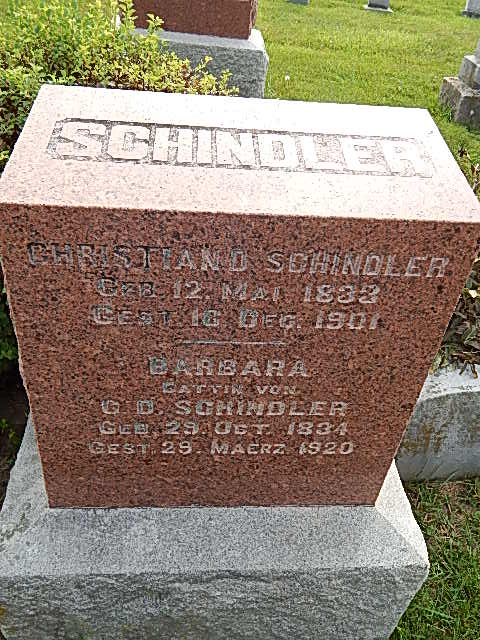 Photo by Alicia KneussIndiana, Death Certificates, 1899-2011Name: Christian SchindlerGender: MaleRace: WhiteAge: 68y, 7m, 3dMarital status: MarriedBirth Date: abt 1833Birth Place: FranceDeath Date: 16 Dec 1901Death Place: Berne, Adams, Indiana, USAFather: Daniel Schindler Mother: Mary Liechty Informant: Jacob SchindlerBurial: Dec 19, 1901; D F Y Cemetery